www.comics-4-kids.org                            206.327.7436                             comics4kids@aim.com   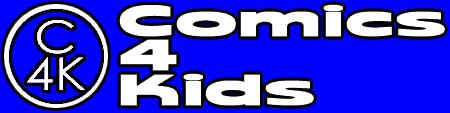 Comics4Kids, Inc.  Agenda – Stakeholders GroupMonday, March 11, 2013I.  Dale Moore   - Amendments to Articles of Incorporation, By Laws redrafts results/vote                             Reiterate budget 2013/14 and vote.II. Spidey Myrick   - results and overview Wizard World PortlandIII.  Damien Moore – results and overview Emerald City SeattleIV.  Mason Knox   - proposed Rose City Portland V.  Dale Moore  - PGX submissions candidate proposal Minutes of 11 March 2013 I. Call to orderThe meeting was called to order by Dale Moore, Chairman, at 11:00AM.In attendance were: First Vice President Heidi Myrick, El Capitan Damien Moore, El Chupacabra Jerry Sims, Dria Brown, Sgt. At Arms Mason Knox, Donna Martin, Dave Deshazo, David Dark Cassel.II. Old BusinessThe Minutes of the February 2013  Meeting were read and approved without exception IRS information request  response Comic Book Grading candidates criteria (PGX, CGC) III. New BusinessAmendments to articles of Incorporation voted into record UNANIMOUSBy Laws adopted into record UNANIMOUS, signed, titled, and dated.Proposed Budget 2013/14 adopted into record UNANIMOUSSending Amendments to State Agency. (Secretary of State/Washington)IV. Next MeetingMeeting notices will be faxed to each member one week prior to each meetingThe August Meeting will be held in Chicago, Illinois(Wizard World)V. adjournmentThe meeting was adjourned at 2:27 PM            COME   SEE   US   ON   THE   WIZARD   WORLD   2013   TOUR!   www.wizardworld.comComics4Kids  © 1996- 2013   Comics4kids, Inc. All rights reserved